PSP 2_1.4.2021Zadatak: Dolazi nam Uskrs. Izradite pisanice. Uputa učenicima i roditeljima:Skuhajte jaja. U vodu možete staviti boju za jaja ili ciklu, peršin i sl. kako bi se obojala.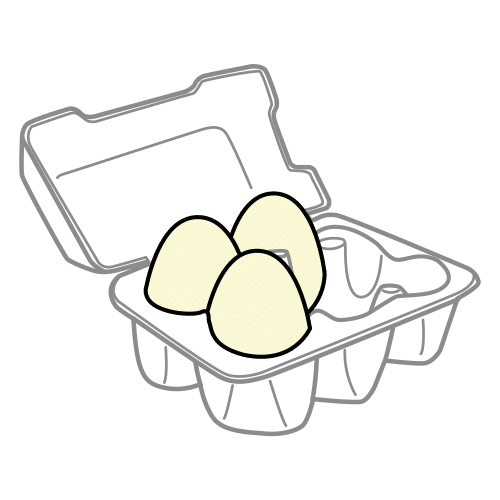 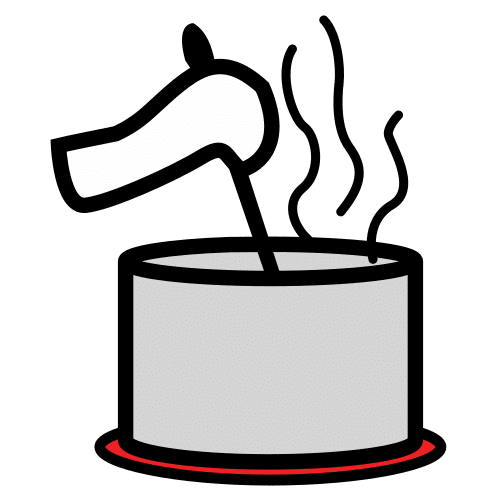 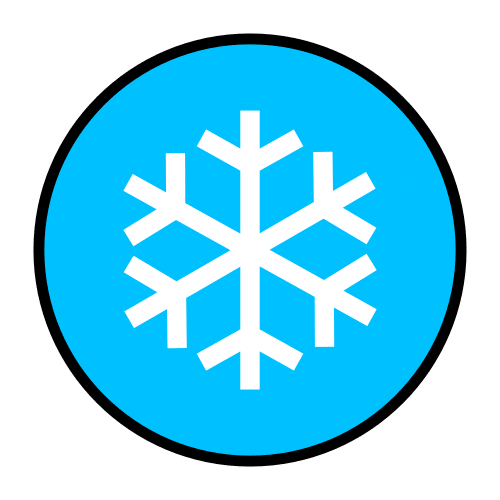 Ohladite jaja.Uzmite pastele. Nacrtajte što želite na jaja.
Možete i zalijepiti naljepnice, ukrase od kolaža, vrpce… 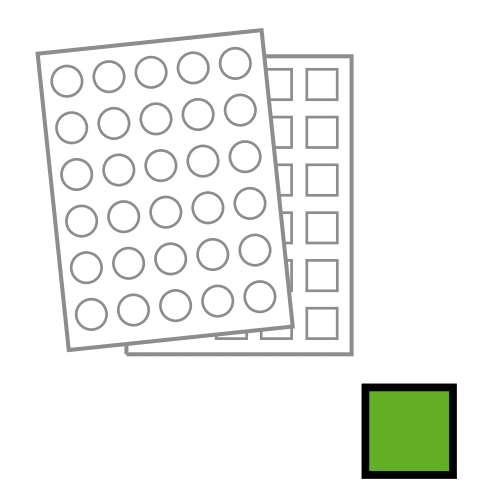 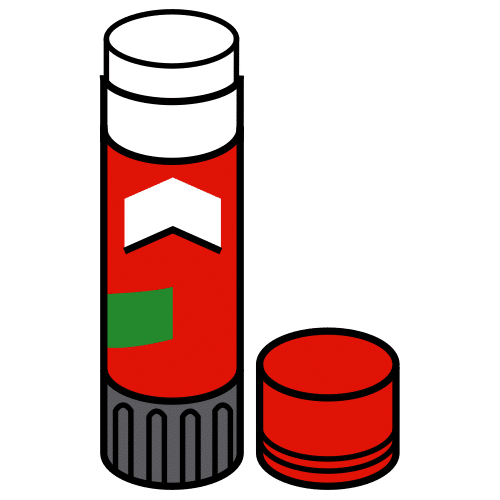 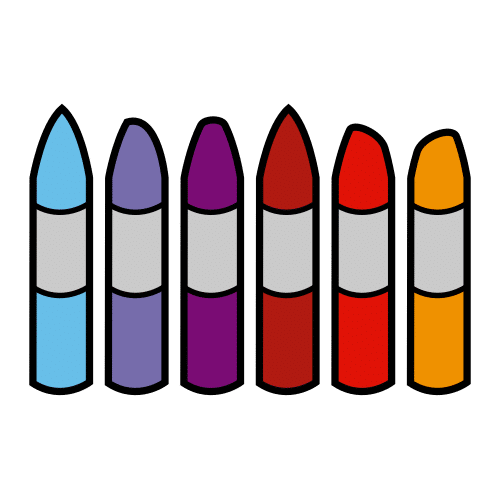 Pokažite vaše lijepe pisanice ukućanima.
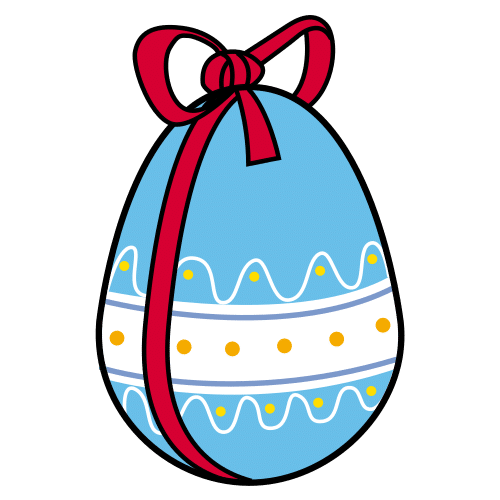 Izvor slika: Arasaac